ACTA DE CONSTITUCIÓN DE LA COMISIÓN EVALUADORA DE TRABAJO FIN DE GRADOCONVOCATORIA ORDINARIA DE __________________ CURSO ACADÉMICO 20___ - 20___DOBLE GRADO EN ___________________En la Facultad de___________________________________de la Universidad de Sevilla, siendo las________horas del día_______ de_______________________20____, en el aula: ____________ se procede a la constitución de la Comisión Evaluadora de Trabajo Fin de Grado Comisión Nº: ___________, cuya composición y otros datos identificativos se detallan a continuación:Presidente/a: ________________________________________________________________________Vocal (Sólo si la comisión es de tres miembros):_______________________________________________________________________Secretario/a: _______________________________________________________________________Relación de estudiantes asignados que serán evaluados:En Sevilla, a    de             de 20__              Presidente/a									Secretario/aFdo:___________________________				    Fdo:_________________________Vocal (Sólo si la comisión es de tres miembros)Fdo:______________________________Alumno/alumna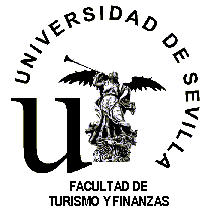 